2月19日每日一练1.学生既是教育的对象，又是教育过程中的主体，学生主体作用的最高表现形式为( )   [单选题]正确率：65.38%2.师生关系中最基本的关系是( )。   [单选题]正确率：80.77%3.课外、校外教育与课堂教学的共同之处在于它们都是( )。   [单选题]正确率：69.23%4.在学生心理和行为出现问题的初期给予帮助，这在学校咨询与辅导中被称为( )。   [单选题]正确率：69.23%5.教师申诉制度确立的依据是( )。   [单选题]正确率：73.08%选项小计比例A.自觉性13.85%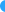 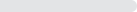 B.主动性519.23%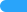 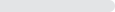 C.独立性311.54%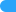 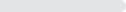 D.创造性 (答案)1765.38%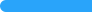 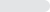 选项小计比例A.心理关系311.54%B.教育关系 (答案)2180.77%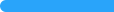 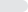 C.道德关系13.85%D.社会关系13.85%选项小计比例A.师生共同参加的415.38%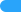 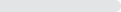 B.有目的、有计划、有组织的 (答案)1869.23%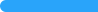 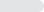 C.学生自愿选择的00%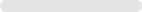 D.受教学计划、教学大纲规范的415.38%选项小计比例A.早期干预 (答案)1869.23%B.缺陷矮正00%C.问题预防726.92%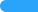 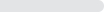 D.发展指导13.85%选项小计比例A.《教育法》519.23%B.《教师法》 (答案)1973.08%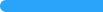 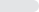 C.《高等教育法》00%D.《职业教育法》27.69%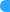 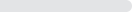 